УТВЕРЖДАЮДиректор «ЦБС г.Фрязино»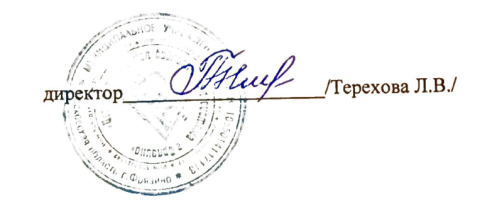 Приложение №5 к контракту Техническое задание1. Наименование поставляемого товара: Поставка мебели : стеллажи2. Наименование, характеристика и количество товара3. Общие требования к товару, требования к его качеству, потребительским свойствам. Товар должен соответствовать количеству, комплектности и качеству, указанным в техническом задании.Товары должны быть маркированы в соответствии с установленными стандартами и техническими условиями.Товар должен быть новым, не бывшим в эксплуатации, без дефектов изготовления, не поврежденным.4. Место поставки товара. Московская область, г.Фрязино, ул. Комсомольская, стр.176, пом. 560/25. Условия поставки товара.Поставка осуществляется в течении 5 рабочих дней с момента подписания контракта в ЭМ Поставщиком собственными силами до места поставки товара. Самовывоз не предусмотрен. Упаковка товара и грузовая тара должны обеспечивать сохранность товара, исключить его порчу и уничтожение при погрузо-разгрузочных работах и транспортировке к конечному месту эксплуатации и хранения. Поставщик должен уведомить заказчика о точном времени и дате поставки товара телефонограммой или по средствам факсимильной связи.6. Требования к безопасности товара. Требования к безопасности товара устанавливаются в соответствии со стандартами и техническими условиями изготовителя, нормативными правовыми актами, нормами и регламентами Российской Федерации к поставляемому виду товара.7. Требования по комплектности товара. Товар должен находиться в оригинальной упаковке. Весь поставляемый товар должен быть упакован и замаркирован в соответствии с действующими стандартами и техническими условиями. Тара и упаковка должны гарантировать целостность и сохранность товара при перевозке и хранении.8. Требования по передаче заказчику технических и иных документов при поставке товара. Поставляемый товар должен сопровождаться товарно - сопроводительной документацией: АКТ, счетом-фактурой, документами, подтверждающими качество товара.9. Требования к объему предоставляемых гарантий качества товара, к гарантийному обслуживанию товара. Поставщик гарантирует качество и безопасность поставляемого товара в соответствии с действующими стандартами, утвержденными на данный вид товара, и наличием сертификатов, обязательных для данного вида товара, оформленных в соответствии с законодательством РФ.10. Иные требования к товарам по усмотрению заказчика: стоимость поставляемого товара включает в себя все затраты Поставщика, связанные с выполнением обязательств, в том числе расходы по страхованию, уплату таможенных пошлин, налогов, сборов и других обязательных платежей и другие обязательные платежи, установленные действующим законодательством Российской Федерации.№ п/пНаименование товараХарактеристика товараЕдиница измерения Кол-во1.Стеллаж СГ Ультра2500ВхШхГ:1500х1020х500Кол-во полок: 3шт.	шт162Стеллаж усиленныйДМ 800кгВхШхГ:1900х700х400Кол-во полок: 4шт.шт3